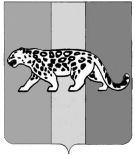 ПРИМОРСКИЙ КРАЙАДМИНИСТРАЦИЯ НАДЕЖДИНСКОГО МУНИЦИПАЛЬНОГО РАЙОНАП О С Т А Н О В Л Е Н И Е 23 мая 2017 года                  с. Вольно-Надеждинское                                          № 577О порядке сбора и обмена информацией в области защиты населения и территорий от чрезвычайных ситуаций природного и техногенного характера в Надеждинском муниципальном районеРуководствуясь Федеральными законами от 06.10.2003 № 131-ФЗ «Об общих принципах организации местного самоуправления в Российской Федерации», от 21.12.1994 № 68-ФЗ «О защите населения и территорий от чрезвычайных ситуаций природного и техногенного характера», Постановлениями Правительства Российской Федерации от 24.03.1997 № 334 «О порядке сбора и обмена в Российской Федерации информацией в области защиты населения и территорий от чрезвычайных ситуаций природного и техногенного характера», от 30.12.2003 № 794 «О единой государственной системе предупреждения и ликвидации чрезвычайных ситуаций», постановлением Администрации Приморского края от 30.04.2009 № 121-па «О порядке сбора и обмена информацией по защите населения и территорий от чрезвычайных ситуаций природного и техногенного характера в Приморском крае», администрация Надеждинского муниципального районаПОСТАНОВЛЯЕТ:1.	Утвердить Порядок сбора и обмена информацией в области защиты населения и территории от чрезвычайных ситуаций природного и техногенного характера в Надеждинском муниципальном районе (прилагается).2.	Отделу по делам гражданской обороны, чрезвычайным ситуациям и пожарной безопасности администрации Надеждинского муниципального района (Терентьев) организовать:2.1.	Ведение специального учета и отчетности о чрезвычайных ситуациях, имевших место на территории Надеждинского муниципального района.2.2.	Сбор, обработку и обобщение данных о состоянии защиты населения и территорий от чрезвычайных ситуаций природного и техногенного характера в Надеждинском муниципальном районе в целях дальнейшего совершенствования системы их предупреждения и ликвидации.2.3.	Информирование в кратчайший срок главы Надеждинского муниципального района, председателя комиссии по чрезвычайным ситуациям и обеспечению пожарной безопасности при администрации Надеждинского муниципального района и начальника Главного управления МЧС России по Приморскому краю о наиболее серьезных происшествиях и чрезвычайных ситуациях природного и техногенного характера в Надеждинском муниципальном районе с последующим представлением подробных письменных сообщений.3.	Рекомендовать руководителям организаций различных организационно-правовых форм и форм собственности организовать в подведомственной сфере сбор и обмен информацией в области защиты населения и территории от чрезвычайных ситуаций природного и техногенного характера на территории Надеждинского муниципального района в соответствии с законодательством Российской Федерации.4.	Определить исполнителем полномочий органов местного самоуправления Надеждинского муниципального района по сбору и обмену информацией локального и местного характера в области защиты населения и территорий от чрезвычайных ситуаций природного и техногенного характера на территории Надеждинского муниципального района (далее - Информация) отдел по делам гражданской обороны, чрезвычайным ситуациям и пожарной безопасности администрации Надеждинского муниципального района (Терентьев) в лице структурного подразделения - единой дежурно-диспетчерской службой Надеждинского муниципального района (далее - Единая дежурно-диспетчерская служба).5.	Единой дежурно-диспетчерской службе, как органу повседневного управления Надеждинской территориальной подсистемы предупреждения и ликвидации чрезвычайных ситуаций:5.1.	Осуществлять сбор и обмен Информацией в соответствии с полномочиями, возложенными на нее федеральным и краевым законодательством, муниципальными правовыми актами органов местного самоуправления Надеждинского муниципального района в области защиты населения и территории от чрезвычайных ситуаций природного и техногенного характера.5.2.	Ежемесячно проводить уточнение номеров телефонов дежурно-диспетчерских служб организаций различных организационно-правовых форм и форм собственности, задействованных в сборе и обмене Информации.6.	Общему отделу администрации Надеждинского муниципального района (Ульянич) опубликовать настоящее постановление в районной газете «Трудовая слава».7.	Отделу информатизации администрации Надеждинского муниципального района (Щурова) разместить настоящее постановление на официальном сайте администрации Надеждинского муниципального района в информационно-телекоммуникационной сети «Интернет».8.	Настоящее постановление вступает в силу со дня официального опубликования в районной газете «Трудовая слава».9.	Контроль над исполнением настоящего постановления возложить на заместителя главы администрации Надеждинского муниципального района, курирующего вопросы в области защиты населения и территорий от чрезвычайных ситуаций природного и техногенного характера в Надеждинском муниципальном районе.Глава администрации Надеждинского муниципального района								     А.Н. ГубаревПОРЯДОК сбора и обмена информацией в области защиты населения и территории от чрезвычайных ситуаций природного и техногенного характера в Надеждинском муниципальном районе1.	Настоящий Порядок сбора и обмена информацией в области защиты населения и территории от чрезвычайных ситуаций природного и техногенного характера в Надеждинском муниципальном районе (далее – Порядок) определяет правила сбора и обмена информацией в области защиты населения и территорий от чрезвычайных ситуаций природного и техногенного характера в Надеждинском муниципальном районе (далее - информация).2.	Сбор, обработка и обмен информацией в области защиты населения и территории от чрезвычайных ситуаций природного и техногенного характера в Приморском крае (далее - сбор и обмен информацией) осуществляются государственными органами, органами местного самоуправления, организациями (в том числе отнесенными в установленном порядке к категориям по гражданской обороне, в зависимости от оборонного и экономического значения, имеющие мобилизационные задания (заказы) и (или) представляющие высокую степень потенциальной опасности возникновения чрезвычайных ситуаций в военное и мирное время, а также уникальные в историко-культурном отношении объекты, расположенные на территории Надеждинского муниципального района) в целях принятия мер по предупреждению и ликвидации чрезвычайных ситуаций природного и техногенного характера, а также своевременного оповещения населения о прогнозируемых и возникших чрезвычайных ситуациях.Сбор и обмен информацией осуществляются через орган повседневного управления Надеждинской территориальной подсистемы предупреждения и ликвидации чрезвычайных ситуаций - единую дежурно-диспетчерскую службу Надеждинского муниципального района (далее – ЕДДС НМР).3.	ЕДДС НМР вправе запрашивать и получать информацию в области защиты населения и территорий от чрезвычайных ситуаций природного и техногенного характера от структурных подразделений (отраслевых (функциональных) органов) администрации Надеждинского муниципального района и взаимодействующих с ними органов управления в пределах их компетенции. 4.	Информация должна содержать сведения о прогнозируемых и возникших чрезвычайных ситуациях природного и техногенного характера на территории Надеждинского муниципального района (далее - чрезвычайные ситуации) и их последствиях, мерах по защите населения и территорий, ведении аварийно-спасательных и других неотложных работ, силах и средствах, задействованных для ликвидации чрезвычайных ситуаций, радиационной, химической, медико-биологической, взрывной, пожарной и экологической безопасности на соответствующих объектах и территориях, а также сведения о деятельности администрации Надеждинского муниципального района и ее отраслевых (функциональных) органов, организаций различных организационно-правовых форм и форм собственности в области защиты населения и территорий от чрезвычайных ситуаций, составе и структуре сил и средств, предназначенных для предупреждения и ликвидации чрезвычайных ситуаций, в том числе сил постоянной готовности, создании, наличии, об использовании и о восполнении финансовых и материальных ресурсов для ликвидации чрезвычайных ситуаций.В зависимости от содержания информация подразделяется на оперативную и текущую.Оперативная информация представляется при ее соответствии показателям характера чрезвычайных ситуаций и (или) критериям информации о возникающих авариях, катастрофах, стихийных и иных бедствиях, установленным приказами МЧС России и иными нормативными правовыми актами Российской Федерации.К оперативной информации относится информация, предназначенная для оповещения населения об угрозе возникновения или возникновении чрезвычайных ситуаций, оценки вероятных последствий и принятия мер по ее ликвидации. Оперативную информацию составляют сведения о факте (угрозе) и основных параметрах чрезвычайной ситуации, о первоочередных мерах по защите населения и территорий, ведении аварийно-спасательных и других неотложных работ, о силах и средствах, задействованных для ее ликвидации.Оперативная информация представляется устно немедленно с последующим письменным подтверждением в сроки, установленные Табелем срочных донесений МЧС России.Текущей информацией является информация, предназначенная для обеспечения повседневной деятельности администрации Надеждинского муниципального района и ее отраслевых (функциональных) органов, организаций различных организационно-правовых форм и форм собственности в области защиты населения и территорий от чрезвычайных ситуаций. Текущую информацию составляют сведения о радиационной, химической, медико-биологической, взрывной, пожарной и экологической безопасности на соответствующих территориях и потенциально опасных объектах, о проводимых мероприятиях по предупреждению чрезвычайных ситуаций и поддержанию в готовности органов управления ГОЧС, сил и средств, предназначенных для их ликвидации.Текущая информация передается в неформализованном виде.5.	Обмен информацией между органами управления Надеждинского районного звена Приморской территориальной подсистемы единой государственной системы предупреждения и ликвидации чрезвычайных ситуаций осуществляется как по вертикальным (сверху вниз, снизу вверх), так и по горизонтальным связям.Снизу вверх передаются сведения:1)	о прогнозе и фактах возникновения чрезвычайных ситуаций;2)	о масштабах чрезвычайных ситуаций, ходе и итогах их ликвидации;3)	о состоянии природной среды и потенциально опасных объектов;4)	справочные данные.Сверху вниз передаются:1)	сигналы оповещения;2)	команды управления силами и средствами наблюдения, контроля и ликвидации чрезвычайных ситуаций;3)	информация по прогнозам и фактам возникновения чрезвычайных ситуаций.По горизонтальным связям передается информация по оповещению территориальных органов управления ГОЧС соседних муниципальных образований Приморского края о прогнозах и фактах чрезвычайных ситуаций, опасных для территорий соответствующих муниципальных образований Приморского края, а также информация, необходимая для координации действий при угрозе и возникновении чрезвычайных ситуаций.6.	Информация (донесение) о чрезвычайной ситуации (при резком изменении обстановки в условиях угрозы чрезвычайной ситуации) передается немедленно по любому из имеющихся каналов средств связи через оперативные и диспетчерские службы с последующим письменным подтверждением за подписью лиц, которым в установленном порядке предоставлено право подписи сообщений (оповещений, уведомлений).В экстренных случаях, при необходимости передать срочное сообщение, информация может быть подписана диспетчером ЕДДС НМР с последующим подтверждением информации соответствующим должностным лицом администрации Надеждинского муниципального района, наделенными правом подписи.7.	Передача информации осуществляется:7.1.	По каналам телефонной связи:1)	оперативной информации (чрезвычайных сообщений) - по паролю «Бедствие»;2)	текущей информации - на общих основаниях.При необходимости передать срочное сообщение информация передается по действующим категориям и паролям, закрепленным за организациями-отправителями информации.7.2.	По каналам телеграфной связи:1)	оперативной информации (чрезвычайных сообщений) - по категории внеочередная - телеграммой;2)	текущей информации - на общих основаниях.При необходимости передать срочное сообщение информация передается по действующим категориям и паролям, закрепленным за организациями-отправителями информации.Предоставление каналов связи осуществляется в соответствии с действующим законодательством.8.	Информация предоставляется в следующем порядке:8.1.	Главе Надеждинского муниципального района, в комиссию по предупреждению и ликвидации чрезвычайных ситуаций и обеспечению пожарной безопасности при администрации Надеждинского муниципального района информация представляется отделом по делам гражданской обороны чрезвычайных ситуаций и пожарной безопасности администрации Надеждинского муниципального района.8.2.	В отдел по делам гражданской обороны чрезвычайных ситуаций и пожарной безопасности администрации Надеждинского муниципального района информация представляется через диспетчера ЕДДС НМР, глав администраций сельских поселений, образованных в границах Надеждинского муниципального района, руководителей организаций различных организационно-правовых форм и форм собственности:1)	оперативная информация – диспетчером ЕДДС НМР, главами администраций сельских поселений, образованных в границах Надеждинского муниципального района, дежурно-диспетчерскими службами организаций (объектов), расположенными на территории Надеждинского муниципального района. В экстренных случаях, при условиях возникновения угрозы жизни и здоровью людей, оперативная информация должна незамедлительно представляться руководителями организаций, главами администраций сельских поселений, образованных в границах Надеждинского муниципального района, непосредственно в администрацию Надеждинского муниципального района через диспетчера ЕДДС НМР;2)	текущая информация - органами управления ГОЧС на объектовом уровне (специально – уполномоченными лицами).8.3.	Информация, сбор, обработку и обмен которой осуществляет администрация Надеждинского муниципального района и ее отраслевые (функциональные) органы, представляется в органы исполнительной власти Приморского края.9.	Статистический учет чрезвычайных ситуаций ведет отдел по делам гражданской обороны чрезвычайным ситуациям и пожарной безопасности администрации Надеждинского муниципального района в порядке, установленном МЧС России.10.	Сокрытие, несвоевременное представление либо представление должностными лицами администрации Надеждинского муниципального района заведомо ложной информации влекут за собой ответственность в соответствии с законодательством Российской Федерации.УТВЕРЖДЕНпостановлением администрации Надеждинского муниципального района от 23.05.2017 г. № 577